A Possible Framework for Beginning our Implementation of the Journeys Materials - KINDERGARTEN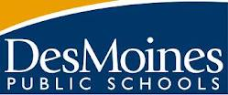 This instructional sequence is meant to serve as a support for weekly planning when it feels as though “we can’t get it all in!”  Adjustments in regards to pacing and timing may be needed to meet the needs of students. This should be considered a starting point as we work to become more efficient with the Journeys materials.ComponentDay 1Day 1Day 2Day 3Day 4Day 5Whole Group Comprehension Teacher Read Aloud Introduce Oral Vocab.Teacher Read Aloud Introduce Oral Vocab.Introduce Big BookRead Big BookWrap up Big Book*(Journeys Day 2)Retelling CardsComprehension Lesson* (Journeys – Day 3)Paired Selection*Connect & Extend (Journeys – Day 4 & 5)Whole Group Vocabulary5 day instructional sequence from the Word Study Teacher’s Manual (part 2 – starts on pg. 101)5 day instructional sequence from the Word Study Teacher’s Manual (part 2 – starts on pg. 101)5 day instructional sequence from the Word Study Teacher’s Manual (part 2 – starts on pg. 101)5 day instructional sequence from the Word Study Teacher’s Manual (part 2 – starts on pg. 101)5 day instructional sequence from the Word Study Teacher’s Manual (part 2 – starts on pg. 101)5 day instructional sequence from the Word Study Teacher’s Manual (part 2 – starts on pg. 101)Whole Group Phonics to Fluency Teacher Read AloudModel FluencyWords to KnowPA/Phonics LessonTeacher Read AloudModel FluencyWords to KnowPA/Phonics LessonPA/Phonics LessonFlip ChartPhonics & FluencyDecodable Reader #1Decodable Reader #2Whole Group PA/Phonics ReinforcementOpening Routines – Daily Practice5 day instructional sequence from the Word Study Teacher’s Manual (part 1 – starts on pg. 40)Opening Routines – Daily Practice5 day instructional sequence from the Word Study Teacher’s Manual (part 1 – starts on pg. 40)Opening Routines – Daily Practice5 day instructional sequence from the Word Study Teacher’s Manual (part 1 – starts on pg. 40)Opening Routines – Daily Practice5 day instructional sequence from the Word Study Teacher’s Manual (part 1 – starts on pg. 40)Opening Routines – Daily Practice5 day instructional sequence from the Word Study Teacher’s Manual (part 1 – starts on pg. 40)Opening Routines – Daily Practice5 day instructional sequence from the Word Study Teacher’s Manual (part 1 – starts on pg. 40)Whole Group GrammarExplicit Grammar LessonExplicit Grammar LessonExplicit Grammar Lesson (Projectable)Explicit Grammar Lesson(Projectable)Vocabulary Strategies Lesson Grammar Review(Flip Chart) Whole Group Writing3 day instructional sequence from Being a Writer3 day instructional sequence from Being a Writer3 day instructional sequence from Being a Writer3 day instructional sequence from Being a Writer3 day instructional sequence from Being a Writer3 day instructional sequence from Being a WriterSmall GroupVocabulary ReaderORReteaching from Previous WeekLeveled Reader*
(Journeys – Day 3)Leveled Reader*
(Journeys – Day 3)Leveled Reader (continued, if needed)Differentiated Comprehension (goes with Big Book)*
(Journeys – Day 2)Decodable ReaderReteachingWhat are students doing when not with the teacher?Vocabulary in Context Cards
(back side)Work Station Flip Charts 
(from previous week??)Work Station Flip Charts 
(from previous week??)Responding to Leveled ReaderThink Central – Listen to higher Leveled Reader and Respond or Big Books Formative AssessmentIntervention Tab(students approximately 18 mo. below grade level)Target VocabularyPA, Phonics, HF WordsReteach ComprehensionWrite in ReaderPA, Phonics, HF Words 
Reteach ComprehensionWrite in ReaderPA, Phonics, HF Words 
Write in ReaderPA, Phonics, HF WordsWrite in ReaderPA, Phonics, HF WordsPreteach next week’s Comprehension SkillPA, Phonics, HF WordsELL Tab(students on grade level to 12 mo. below grade level)Target VocabularyLanguage Support CardPA, Phonics, HF WordsPreview Main SelectionPA, Phonics, HF Words Preview Main SelectionPA, Phonics, HF Words Scaffolded Comp. from Main Selection PA, Phonics, HF Words ELL Leveled Reader PA, Phonics, HF WordsCompare Texts PA, Phonics, HF Words